Российская ФедерацияНовгородская область Крестецкий районАдминистрация  Новорахинского сельского поселенияПОСТАНОВЛЕНИЕот  25.09.2018 № 155д. Новое РахиноО внесении изменений в Положение о дисциплинарных взысканиях  за коррупционные правонарушения и порядке их применения к муниципальным служащим Администрации  Новорахинского сельского поселения В соответствии с Федеральными  законами   от 03 августа 204 года № 304-ФЗ «О внесении изменений в статью 193 Трудового кодекса Российской Федерации» от 03 августа 2018 года № 307-ФЗ  «О внесении изменений в отдельные законодательные акты Российской Федерации в целях совершенствования контроля за соблюдением законодательства Российской Федерации о противодействии коррупции»  ПОСТАНОВЛЯЮ:1.Внести изменения в Положение о дисциплинарных взысканиях за коррупционные правонарушения и порядке их применения к муниципальным служащим Администрации Новорахинского сельского  поселения, утверждённое постановлением Администрации Новорахинского сельского поселения от 27.09.2013 № 99 (далее Положение):1.1. Пункт 3.1 дополнить подпунктом 2.1 следующего содержания:«2.1) доклада специалиста кадровой службы  Администрации сельского поселения по профилактике коррупционных и иных правонарушений о совершении коррупционного правонарушения, в котором излагаются фактические обстоятельства его совершения, и письменного объяснения муниципального служащего только с его согласия и при условии признания им факта совершения коррупционного правонарушения (за исключением применения взыскания в виде увольнения в связи с утратой доверия)»;1.2.Пункт 3.4 изложить в следующей редакции: «3.4. Взыскания, предусмотренные пунктами 2.1, 2.2 настоящего Положения, применяются не позднее одного месяца со дня поступления информации о совершении муниципальным служащим коррупционного правонарушения, не считая периода временной нетрудоспособности муниципального служащего, пребывания его в отпуске, других случаев его отсутствия на службе по уважительным причинам, а также времени проведения проверки и рассмотрения ее материалов комиссией по соблюдению требований к служебному поведению муниципальных служащих Администрации Новорахинского сельского поселения и урегулированию конфликта интересов.Дисциплинарное взыскание, за исключением дисциплинарного взыскания за несоблюдение ограничений и запретов, неисполнение обязанностей, установленных законодательством Российской Федерации о противодействии коррупции, не может быть применено позднее шести месяцев со дня совершения проступка, а по результатам ревизии, проверки финансово-хозяйственной деятельности или аудиторской проверки - позднее двух лет со дня его совершения. Дисциплинарное взыскание за несоблюдение ограничений и запретов, неисполнение обязанностей, установленных законодательством Российской Федерации о противодействии коррупции, не может быть применено позднее трех лет со дня совершения проступка. В указанные сроки не включается время производства по уголовному делу».2.Опубликовать настоящее решение в муниципальной  газете «Новорахинские вести» и разместить на официальном сайте Администрации Новорахинского сельского поселения в информационно-телекоммуникационной сети «Интернет».Глава администрации	 Г.Н. Григорьев__________________________________________Российская ФедерацияНовгородская область Крестецкий районАдминистрация  Новорахинского сельского поселенияПОСТАНОВЛЕНИЕот 25.09.2018 № 156д. Новое РахиноО внесении изменений в  муниципальную программу «Осуществление  дорожной деятельности на территории Новорахинского сельского поселения на 2014-2020 годы» В соответствии со статьей 179 Бюджетного Кодекса Российской Федерации, постановлением  Администрации Новорахинского сельского поселения  от 27.11.2013 № 116 «Об утверждении Порядка принятия решений о разработке муниципальных программ Новорахинского сельского поселения их формирования и реализации»,  Уставом Новорахинского  сельского поселения, Администрация Новорахинского сельского поселения, решениям Совета депутатов Новорахинского сельского поселения от 26.12.2017 № 136 «О   бюджете Новорахинского сельского поселения на 2018  и плановый период 2019 и 2020 годов» Администрация Новорахинского сельского поселения ПОСТАНОВЛЯЕТ:                                                                                                                                                                                                                                                                                                                                                                                                                1.Внести изменения в  муниципальную программу «Осуществление  дорожной деятельности на территории Новорахинского  сельского поселения на  2014-2020 годы», утверждённую постановлением Администрации Новорахинского сельского поселения от 27.12.2013 № 123 (далее Программа):1.1. Пункт  7 Паспорта Программы изложить в следующей редакции: «7. Объемы и источники финансирования муниципальной программы в целом и по годам реализации (тыс. руб.):  Целевые показатели муниципальной программы определяются на основе данных ведомственной отчетности»;______________________________________________________________________________________________________________________________________________1.2. Приложение к муниципальной программе «Осуществление дорожной деятельности на территории Новорахинского сельского поселения на 2014-2020 годы изложить в следующей редакции: «Мероприятия муниципальной программы «Осуществление дорожной деятельности на территории Новорахинского сельского поселения на 2014-2020 годы  2.Опубликовать настоящее постановление в муниципальной газете  «Новорахинское вести» и разместить на  официальном сайте Администрации Новорахинского  сельского поселения.Глава администрации		Г.Н. Григорьев__________________________________________________________________Российская ФедерацияНовгородская область Крестецкий районАдминистрация  Новорахинского сельского поселенияПОСТАНОВЛЕНИЕ  от 25.09.2018 № 157д. Новое РахиноО внесении изменений в муниципальную программу «Устойчивое развитие сельских территорий в Новорахинском сельском поселениина 2015-2020 годы»В соответствии с постановлением Администрации Новорахинского  сельского поселения от 27.11.2013 № 116 «Об утверждении Порядка принятия решений о разработке муниципальных программ  Новорахинского сельского поселения, их формирования и реализации», решением Совета депутатов Новорахинского сельского поселения от 26.12.2017 № 136 «О   бюджете Новорахинского сельского поселения на 2018  и плановый период 2019 и 2020 годов» Администрация Новорахинского сельского поселения ПОСТАНОВЛЯЕТ:1.Внести в  муниципальную программу «Устойчивое развитие сельских территорий в Новорахинском сельском поселении на 2015-2020 годы», утверждённую постановлением, утверждённую постановлением Администрации Новорахинского сельского поселения от  01.12.2014 № 93  (далее –Программа) следующие изменения:1.1. Пункт  7 Паспорта программы  изложить в  следующей редакции:_____________________________________________________________________________________________________________________________________________ «7. Объемы и источники финансирования муниципальной программы в целом и по годам реализации (тыс. руб.):Целевые показатели муниципальной программы определяются на основе данных ведомственной отчетности»;1.2.  Раздел IV Программы изложить в следующей редакции:«IV Мероприятия муниципальной программы         1.3. В Приложении 2- Подпрограмма «Организация благоустройства территорий населенных пунктов Новорахинского сельского поселения» муниципальной программы Новорахинского сельского поселения «Устойчивое развитие сельских территорий в Новорахинском сельском поселении  на 2015-2020 годы » (далее Подпрограмма) к Программе  Мероприятия  Подпрограммы изложить в следующей редакции:	1.3.1. Пункт 4 изложить в следующей редакции:«4.Объёмы и источники финансирования  подпрограммы в целом и по годам реализации (тыс. рублей):Целевые показатели муниципальной программы определяются на основе данных ведомственной отчетности»;	1.3.2. Мероприятия подпрограммы «Организация благоустройства территорий населенных пунктов Новорахинского сельского поселения изложить в следующей редакции:Мероприятия подпрограммы «Организация благоустройства территорий населенных пунктов  Новорахинского сельского поселения»2. Опубликовать постановление в муниципальной газете «Новорахинские вести» и разместить на официальном сайте  Администрации Новорахинского сельского поселения в информационно –телекоммуникационной сети «Интернет».Глава администрации	   Г.Н. Григорьев		_________________________________________________________________________________________________________________________________________________________________________________________________________________Муниципальная газета               ПЯТНИЦА 28 СЕНТЯБРЯ  2018   года                      № 15 (210)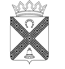 Н о в о р а х и н с к и е          вести   Год                       Источник финансирования                                        Источник финансирования                                        Источник финансирования                                        Источник финансирования                                        Источник финансирования                                        Источник финансирования                       Год    Федеральный бюджетобластной  бюджет бюджет  муниципального района   бюджеты поселений  внебюджетные  средства   всего  12345672014-450- 119,7-569,72015-471-904,9-1375,92016-494-1360,6-1854,6201712021412,82614,820186481588,22236,220196481401,22049,220206481419,62067,62        Новорахинские вести                 пятница 28 сентября  2018  № 15    2 № п/пНаименование мероприятияИсполнитель  Срок реализации         Целевой показатель (номер 
целевого показателя из паспорта государственной программы)        Источ-ник финансированияОбъем финансирования по годам (тыс.руб.)Объем финансирования по годам (тыс.руб.)Объем финансирования по годам (тыс.руб.)Объем финансирования по годам (тыс.руб.)Объем финансирования по годам (тыс.руб.)Объем финансирования по годам (тыс.руб.)Объем финансирования по годам (тыс.руб.) № п/пНаименование мероприятияИсполнитель  Срок реализации         Целевой показатель (номер 
целевого показателя из паспорта государственной программы)        Источ-ник финансирования2014год2015год2016год2017 год2018год2019год2020год123456789101112131Ремонт автомобильных дорог общего пользования местного значения  в границах населённых пунктов Новорахинского сельского поселения Администрация сельского поселения2014-2020 1.1.1., 1.1.2Областной бюджет450,047120912026486486482Содержание  автомобильных дорог общего пользования местного значения  в границах населённых пунктов Новорахинского сельского поселения, в том числе проведение технической инвентаризации и изготовление технической документации (технический паспорт)Администрация сельского поселения2016-20203.1.1,3.2.1Областной бюджет285-3Софинансирование  мероприятий по ремонту автомобильных дорог общего пользования местного значения  в границах населённых пунктов Новорахинского сельского поселенияАдминистрация сельского поселения2014-20201.1.1, 1.1.2Бюджет поселения23,7251163,334,134,134,14Софинансирование  мероприятий по содержанию  автомобильных дорог общего пользования местного значения  в границах населённых пунктов Новорахинского сельского поселения, в том числе проведение технической инвентаризации и изготовление технической документации (технический паспорт)Администрация сельского поселения2014-20203.1.1, 3.2.1Бюджет поселения15-5Содержание  и ремонт автомобильных дорог общего пользования местного значения  в границах населённых пунктов Новорахинского сельского поселения, в том числе проведение технической инвентаризации и изготовление технической документации (технический паспорт), разработка и изготовление паспорта комплексного развития транспортной инфраструктуры  сельского поселения Администрация сельского поселения2014-20201.1.1, 1.1.2, 1.1.3.3.1.1, 3.2.1. Бюджет поселения 96,0879,91334,61349,51254,11367,11385,56Содержание  в исправном состоянии элементов обустройства автомобильных дорог в границах сельских населённых пунктов сельского поселенияАдминистрация сельского поселения2017-20202.1.1.-2.1.2.Бюджет поселения0300,000                                                итого                                                итого                                                итого                                                итого                                                итого                                                итого569,7904,91854,62614,82236,22049,22067,63        Новорахинские вести                 пятница 28 сентября  2018  № 15    3ГодИсточник финансированияИсточник финансированияИсточник финансированияИсточник финансированияИсточник финансированияГодобластной    бюджетфедеральный  бюджетместные   бюджетывнебюджетные средствавсего1234562015165,3150,0216,806190,2722,306201628,9501623,24701652,1972017273,4552,551774,3175,52275,82018617,1040875,92213,2307,73213,904082019853,3162,51956,19330,23302,192020001708,601708,6№  
п/пНаименование   
   мероприятияИсполнительСрок 
реализацииЦелевой      показатель   
(номер целевого  показателя из паспорта муниципальной  программы)Источник
финансиро-ванияОбъем финансирования по годам (тыс. руб.)Объем финансирования по годам (тыс. руб.)Объем финансирования по годам (тыс. руб.)Объем финансирования по годам (тыс. руб.)Объем финансирования по годам (тыс. руб.)Объем финансирования по годам (тыс. руб.)№  
п/пНаименование   
   мероприятияИсполнительСрок 
реализацииЦелевой      показатель   
(номер целевого  показателя из паспорта муниципальной  программы)Источник
финансиро-вания2015201620172018201920201234567891011121.Реализация мероприятий подпрограммы «Развитие, реализация и поддержка  местных инициатив граждан, проживающих в сельской местности, в реализации общественно значимых проектов»Администрация сельского поселения 2015-20201.1.1.Бюджет поселения Областной бюджетФедеральный бюджетВнебюджетные источники 20,0165,3150,0190,20,0114,9233,0552,55175,510,0 400,575,9307,7353,0853,3162,5330,20,012.Реализация мероприятий подпрограммы «Организация благоустройства территорий населенных пунктов Новорахинского сельского поселения»Администрация сельского поселения 2015-20202.1.1.-2.6.6Бюджет поселенияОбластной бюджет1201320,74728,951596,3140,4001914,81216,604081214,8-1320,2-3Реализация мероприятий подпрограммы «Развитие физической культуры и спорта, организация досуга и обеспечение услугами  культуры жителей Новорахинского сельского поселения»   Администрация сельского поселения 2015-20203.1.1-3.3.2Бюджет поселения1614141313134Реализация мероприятий подпрограммы «Обеспечение первичных мер пожарной безопасности в Новорахинском сельском поселении»Администрация сельского поселения2015-20204.1.1-4.2.2.Бюджет поселения2928,22,226,926,926,95Реализация мероприятий подпрограммы «Энергосбережение и повышение энергетической эффективности на территории Новорахинского сельского поселения»Администрация сельского поселения2015-20205.1.1-5.1.2.Бюджет поселения31,806260,2187,2248,4348,4348,46Реализация мероприятий подпрограммы «Развитие малого и  среднего предпринимательства  в Новорахинском сельском поселении на 2016 – 2020 годы»Администрация сельского поселения2015-20206.1.1.-6.1.3.Бюджет поселения0,090,090,090,090,09годИсточник финансированияИсточник финансированияИсточник финансированияИсточник финансированияИсточник финансированиягодФедеральный бюджетОбластной бюджетМестный бюджетВнебюджетные средстваВсего1234562015120120201628,951320,7471349,697201740,4001555,911596,3102018216,604081914,8102131,4140820191214,81214,820201320,21320,2№  
п/п№  
п/пНаименование    мероприятияИсполнительИсполнительСрок 
реализацииСрок 
реализацииЦелевой показатель (номер целевого показателя из паспорта подпрограммы)Целевой показатель (номер целевого показателя из паспорта подпрограммы)Источник
финансированияОбъем финансирования по годам (тыс. руб.):Объем финансирования по годам (тыс. руб.):Объем финансирования по годам (тыс. руб.):Объем финансирования по годам (тыс. руб.):Объем финансирования по годам (тыс. руб.):Объем финансирования по годам (тыс. руб.):Объем финансирования по годам (тыс. руб.):№  
п/п№  
п/пНаименование    мероприятияИсполнительИсполнительСрок 
реализацииСрок 
реализацииЦелевой показатель (номер целевого показателя из паспорта подпрограммы)Целевой показатель (номер целевого показателя из паспорта подпрограммы)Источник
финансирования20152016201720182018201920201123344556789101011121.1.Задача 1: Уборка и озеленение территории Новорахинского сельского поселенияЗадача 1: Уборка и озеленение территории Новорахинского сельского поселенияЗадача 1: Уборка и озеленение территории Новорахинского сельского поселенияЗадача 1: Уборка и озеленение территории Новорахинского сельского поселенияЗадача 1: Уборка и озеленение территории Новорахинского сельского поселенияЗадача 1: Уборка и озеленение территории Новорахинского сельского поселенияЗадача 1: Уборка и озеленение территории Новорахинского сельского поселенияЗадача 1: Уборка и озеленение территории Новорахинского сельского поселенияЗадача 1: Уборка и озеленение территории Новорахинского сельского поселенияЗадача 1: Уборка и озеленение территории Новорахинского сельского поселенияЗадача 1: Уборка и озеленение территории Новорахинского сельского поселенияЗадача 1: Уборка и озеленение территории Новорахинского сельского поселенияЗадача 1: Уборка и озеленение территории Новорахинского сельского поселенияЗадача 1: Уборка и озеленение территории Новорахинского сельского поселенияЗадача 1: Уборка и озеленение территории Новорахинского сельского поселения1.1.Ремонт  элементов благоустройстваРемонт  элементов благоустройстваРемонт  элементов благоустройстваАдминистрация поселенияАдминистрация поселения2015-2020 2.1.1Бюджет поселенияБюджет поселения671,8316,81316,81471,8468,81.2Обкос населенных пунктовОбкос населенных пунктовОбкос населенных пунктовАдминистрация поселенияАдминистрация поселения2015-2020 2.1.2Бюджет поселенияБюджет поселения30028,400001.3Ликвидация несанкционированных  свалок Ликвидация несанкционированных  свалок Ликвидация несанкционированных  свалок Администрация поселенияАдминистрация поселения2015-2020 2.1.3Бюджет поселенияБюджет поселения00000001.4.Обеспечение рабочими местами   незанятого населения (по договору с Центром занятости Крестецкого  муниципального района)Обеспечение рабочими местами   незанятого населения (по договору с Центром занятости Крестецкого  муниципального района)Обеспечение рабочими местами   незанятого населения (по договору с Центром занятости Крестецкого  муниципального района)Администрация поселенияАдминистрация поселения2015-2020 2.1.4Бюджет поселенияБюджет поселения00000002Задача 2: Освещение улиц Новорахинского сельского поселенияЗадача 2: Освещение улиц Новорахинского сельского поселенияЗадача 2: Освещение улиц Новорахинского сельского поселенияЗадача 2: Освещение улиц Новорахинского сельского поселенияЗадача 2: Освещение улиц Новорахинского сельского поселенияЗадача 2: Освещение улиц Новорахинского сельского поселенияЗадача 2: Освещение улиц Новорахинского сельского поселенияЗадача 2: Освещение улиц Новорахинского сельского поселенияЗадача 2: Освещение улиц Новорахинского сельского поселенияЗадача 2: Освещение улиц Новорахинского сельского поселенияЗадача 2: Освещение улиц Новорахинского сельского поселенияЗадача 2: Освещение улиц Новорахинского сельского поселенияЗадача 2: Освещение улиц Новорахинского сельского поселенияЗадача 2: Освещение улиц Новорахинского сельского поселенияЗадача 2: Освещение улиц Новорахинского сельского поселенияЗадача 2: Освещение улиц Новорахинского сельского поселения2.1.приобретение и заманенных лампприобретение и заманенных лампприобретение и заманенных лампАдминистрация поселенияАдминистрация поселения2015-2020 2.2.1Бюджет поселенияБюджет поселения24300,050,050,050,050,02.2.ремонт светильниковремонт светильниковремонт светильниковАдминистрация поселенияАдминистрация поселения2015-2020 2.2.2.Бюджет поселенияБюджет поселения601000,050,050,050,050,02.3.оплата  за освещение улиц населённых пунктов сельского поселения оплата  за освещение улиц населённых пунктов сельского поселения оплата  за освещение улиц населённых пунктов сельского поселения Администрация поселенияАдминистрация поселения2015-2020 2.2.3Бюджет поселенияБюджет поселения1041.5471499,0713101310550655,43.Задача 3: Содержание мест захоронения на территории Новорахинского сельского поселенияЗадача 3: Содержание мест захоронения на территории Новорахинского сельского поселенияЗадача 3: Содержание мест захоронения на территории Новорахинского сельского поселенияЗадача 3: Содержание мест захоронения на территории Новорахинского сельского поселенияЗадача 3: Содержание мест захоронения на территории Новорахинского сельского поселенияЗадача 3: Содержание мест захоронения на территории Новорахинского сельского поселенияЗадача 3: Содержание мест захоронения на территории Новорахинского сельского поселенияЗадача 3: Содержание мест захоронения на территории Новорахинского сельского поселенияЗадача 3: Содержание мест захоронения на территории Новорахинского сельского поселенияЗадача 3: Содержание мест захоронения на территории Новорахинского сельского поселенияЗадача 3: Содержание мест захоронения на территории Новорахинского сельского поселенияЗадача 3: Содержание мест захоронения на территории Новорахинского сельского поселенияЗадача 3: Содержание мест захоронения на территории Новорахинского сельского поселенияЗадача 3: Содержание мест захоронения на территории Новорахинского сельского поселенияЗадача 3: Содержание мест захоронения на территории Новорахинского сельского поселенияЗадача 3: Содержание мест захоронения на территории Новорахинского сельского поселения3.1.Оплата по договорам,  заключенным на уборку общественных  территорий и  мест захороненияОплата по договорам,  заключенным на уборку общественных  территорий и  мест захороненияОплата по договорам,  заключенным на уборку общественных  территорий и  мест захороненияАдминистрация поселенияАдминистрация поселения2015-2020 2.3.1.Бюджет поселенияБюджет поселения-72,423,4460,060,045,040,04Задача 4:Организация сбора и вывоза бытовых отходов  и мусораЗадача 4:Организация сбора и вывоза бытовых отходов  и мусораЗадача 4:Организация сбора и вывоза бытовых отходов  и мусораЗадача 4:Организация сбора и вывоза бытовых отходов  и мусораЗадача 4:Организация сбора и вывоза бытовых отходов  и мусораЗадача 4:Организация сбора и вывоза бытовых отходов  и мусораЗадача 4:Организация сбора и вывоза бытовых отходов  и мусораЗадача 4:Организация сбора и вывоза бытовых отходов  и мусораЗадача 4:Организация сбора и вывоза бытовых отходов  и мусораЗадача 4:Организация сбора и вывоза бытовых отходов  и мусораЗадача 4:Организация сбора и вывоза бытовых отходов  и мусораЗадача 4:Организация сбора и вывоза бытовых отходов  и мусораЗадача 4:Организация сбора и вывоза бытовых отходов  и мусораЗадача 4:Организация сбора и вывоза бытовых отходов  и мусораЗадача 4:Организация сбора и вывоза бытовых отходов  и мусораЗадача 4:Организация сбора и вывоза бытовых отходов  и мусора4.1.Заключение договоров на сбор и вывоз ТБО.Заключение договоров на сбор и вывоз ТБО.Заключение договоров на сбор и вывоз ТБО.Администрация поселенияАдминистрация поселения2015-2020 2.4.1.Бюджет поселенияБюджет поселения-------5Задача 5. Соблюдение требований исполнения нормативных правовых актов  органов  местного самоуправления сельского поселенияЗадача 5. Соблюдение требований исполнения нормативных правовых актов  органов  местного самоуправления сельского поселенияЗадача 5. Соблюдение требований исполнения нормативных правовых актов  органов  местного самоуправления сельского поселенияЗадача 5. Соблюдение требований исполнения нормативных правовых актов  органов  местного самоуправления сельского поселенияЗадача 5. Соблюдение требований исполнения нормативных правовых актов  органов  местного самоуправления сельского поселенияЗадача 5. Соблюдение требований исполнения нормативных правовых актов  органов  местного самоуправления сельского поселенияЗадача 5. Соблюдение требований исполнения нормативных правовых актов  органов  местного самоуправления сельского поселенияЗадача 5. Соблюдение требований исполнения нормативных правовых актов  органов  местного самоуправления сельского поселенияЗадача 5. Соблюдение требований исполнения нормативных правовых актов  органов  местного самоуправления сельского поселенияЗадача 5. Соблюдение требований исполнения нормативных правовых актов  органов  местного самоуправления сельского поселенияЗадача 5. Соблюдение требований исполнения нормативных правовых актов  органов  местного самоуправления сельского поселенияЗадача 5. Соблюдение требований исполнения нормативных правовых актов  органов  местного самоуправления сельского поселенияЗадача 5. Соблюдение требований исполнения нормативных правовых актов  органов  местного самоуправления сельского поселенияЗадача 5. Соблюдение требований исполнения нормативных правовых актов  органов  местного самоуправления сельского поселенияЗадача 5. Соблюдение требований исполнения нормативных правовых актов  органов  местного самоуправления сельского поселенияЗадача 5. Соблюдение требований исполнения нормативных правовых актов  органов  местного самоуправления сельского поселения5.1.Проведение  мероприятий   по муниципальному контролю за  соблюдением  исполнения нормативных правовых актов органов местного  самоуправления сельского  поселенияПроведение  мероприятий   по муниципальному контролю за  соблюдением  исполнения нормативных правовых актов органов местного  самоуправления сельского  поселенияПроведение  мероприятий   по муниципальному контролю за  соблюдением  исполнения нормативных правовых актов органов местного  самоуправления сельского  поселенияАдминистрация поселенияАдминистрация поселения2015-2020 2.5.1.Бюджет поселенияБюджет поселения-------5.2Уточнение границ сельских населенных пунктовУточнение границ сельских населенных пунктовУточнение границ сельских населенных пунктовАдминистрация поселенияАдминистрация поселения2018-20202.5.2Бюджет поселенияБюджет поселения48,048,048,056,05.3.разработка программ комплексного развития  территории сельского поселения  в целях реализации   документов территориального планирования   сельского поселения. (ед)разработка программ комплексного развития  территории сельского поселения  в целях реализации   документов территориального планирования   сельского поселения. (ед)разработка программ комплексного развития  территории сельского поселения  в целях реализации   документов территориального планирования   сельского поселения. (ед)Администрация поселенияАдминистрация поселения2017-20182.5.3.Бюджет поселенияБюджет поселения52,052,06.Задача 6: Реализация проектов местных инициатив гражданЗадача 6: Реализация проектов местных инициатив гражданЗадача 6: Реализация проектов местных инициатив гражданЗадача 6: Реализация проектов местных инициатив гражданЗадача 6: Реализация проектов местных инициатив гражданЗадача 6: Реализация проектов местных инициатив гражданЗадача 6: Реализация проектов местных инициатив гражданЗадача 6: Реализация проектов местных инициатив гражданЗадача 6: Реализация проектов местных инициатив гражданЗадача 6: Реализация проектов местных инициатив гражданЗадача 6: Реализация проектов местных инициатив гражданЗадача 6: Реализация проектов местных инициатив гражданЗадача 6: Реализация проектов местных инициатив гражданЗадача 6: Реализация проектов местных инициатив гражданЗадача 6: Реализация проектов местных инициатив гражданЗадача 6: Реализация проектов местных инициатив граждан6.1.Софинансирование  мероприятий  по реализации проектов местных инициатив граждан включенных в муниципальные программы развития территорий Новгородской области  Софинансирование  мероприятий  по реализации проектов местных инициатив граждан включенных в муниципальные программы развития территорий Новгородской области  Софинансирование  мероприятий  по реализации проектов местных инициатив граждан включенных в муниципальные программы развития территорий Новгородской области  Администрация поселенияАдминистрация поселения20162.6.1.Бюджет поселения Бюджет поселения -5,0----6.2.Субсидия на реализацию проектов местных инициатив граждан, включенных в муниципальные программы развития территорий Новгородской областиСубсидия на реализацию проектов местных инициатив граждан, включенных в муниципальные программы развития территорий Новгородской областиСубсидия на реализацию проектов местных инициатив граждан, включенных в муниципальные программы развития территорий Новгородской областиАдминистрация поселенияАдминистрация поселения20162.6.1Областной бюджет Областной бюджет -28.95----6.3Субсидии бюджетам сельских поселений Новгородской области на реализацию проектов местных инициатив граждан по ограждению гражданского кладбища в     д. Старое Рахино Новорахинского сельского поселения в рамках  мероприятий   подпрограммы «Организация благоустройства территорий населенных пунктов Новорахинского сельского поселения»Субсидии бюджетам сельских поселений Новгородской области на реализацию проектов местных инициатив граждан по ограждению гражданского кладбища в     д. Старое Рахино Новорахинского сельского поселения в рамках  мероприятий   подпрограммы «Организация благоустройства территорий населенных пунктов Новорахинского сельского поселения»Субсидии бюджетам сельских поселений Новгородской области на реализацию проектов местных инициатив граждан по ограждению гражданского кладбища в     д. Старое Рахино Новорахинского сельского поселения в рамках  мероприятий   подпрограммы «Организация благоустройства территорий населенных пунктов Новорахинского сельского поселения»Администрация поселенияАдминистрация поселения20182.6.2.Областной бюджетОбластной бюджет54151,026.4Софинансирование субсидии  бюджетам городских и сельских  поселений на реализацию проектов местных инициатив граждан по  ограждению  гражданского кладбища в д. Старое Рахино Новорахинского сельского поселенияСофинансирование субсидии  бюджетам городских и сельских  поселений на реализацию проектов местных инициатив граждан по  ограждению  гражданского кладбища в д. Старое Рахино Новорахинского сельского поселенияСофинансирование субсидии  бюджетам городских и сельских  поселений на реализацию проектов местных инициатив граждан по  ограждению  гражданского кладбища в д. Старое Рахино Новорахинского сельского поселенияАдминистрация поселенияАдминистрация поселения20172.6.2.Бюджет  поселенияБюджет  поселения5,05,07,06.5.Субсидия  бюджетам сельских поселений Новгородской области на реализацию проектов местных инициатив граждан, Субсидия  бюджетам сельских поселений Новгородской области на реализацию проектов местных инициатив граждан, Субсидия  бюджетам сельских поселений Новгородской области на реализацию проектов местных инициатив граждан, Администрация поселенияАдминистрация поселения20172.6.3.Областной бюджет Областной бюджет 40,40040,4006.6Субсидии бюджетам сельских поселений Новгородской области на реализацию проектов местных инициатив граждан по ограждению гражданского кладбища в д. Локотско Новорахинского сельского поселения в рамках  мероприятий   подпрограммы «Организация благоустройства территорий населенных пунктов Новорахинского сельского поселения»Субсидии бюджетам сельских поселений Новгородской области на реализацию проектов местных инициатив граждан по ограждению гражданского кладбища в д. Локотско Новорахинского сельского поселения в рамках  мероприятий   подпрограммы «Организация благоустройства территорий населенных пунктов Новорахинского сельского поселения»Субсидии бюджетам сельских поселений Новгородской области на реализацию проектов местных инициатив граждан по ограждению гражданского кладбища в д. Локотско Новорахинского сельского поселения в рамках  мероприятий   подпрограммы «Организация благоустройства территорий населенных пунктов Новорахинского сельского поселения»20182.6.4.Областной бюджетОбластной бюджет54151,026.7. Софинансирование субсидии  бюджетам городских и сельских  поселений на реализацию проектов местных инициатив граждан по ограждению гражданского кладбища в д. Локотско Новорахинского сельского поселения  Софинансирование субсидии  бюджетам городских и сельских  поселений на реализацию проектов местных инициатив граждан по ограждению гражданского кладбища в д. Локотско Новорахинского сельского поселения  Софинансирование субсидии  бюджетам городских и сельских  поселений на реализацию проектов местных инициатив граждан по ограждению гражданского кладбища в д. Локотско Новорахинского сельского поселения Администрация поселенияАдминистрация поселения20182.6.4.Бюджет поселенияБюджет поселения7,06.8.Субсидии бюджетам сельских поселений Новгородской области на реализацию проектов местных инициатив граждан по ограждению гражданского кладбища Новорахинского сельского поселения в               рамках  мероприятий   подпрограммы «Организация благоустройства территорий населенных пунктов Новорахинского сельского поселения»Субсидии бюджетам сельских поселений Новгородской области на реализацию проектов местных инициатив граждан по ограждению гражданского кладбища Новорахинского сельского поселения в               рамках  мероприятий   подпрограммы «Организация благоустройства территорий населенных пунктов Новорахинского сельского поселения»Субсидии бюджетам сельских поселений Новгородской области на реализацию проектов местных инициатив граждан по ограждению гражданского кладбища Новорахинского сельского поселения в               рамках  мероприятий   подпрограммы «Организация благоустройства территорий населенных пунктов Новорахинского сельского поселения»Администрация поселенияАдминистрация поселения20182.6.5.Областной бюджетОбластной бюджет54151,026.9.Софинансирование субсидии  бюджетам городских и сельских  поселений на реализацию проектов местных инициатив граждан по ограждению гражданского кладбища Новорахинского сельского поселения Софинансирование субсидии  бюджетам городских и сельских  поселений на реализацию проектов местных инициатив граждан по ограждению гражданского кладбища Новорахинского сельского поселения Софинансирование субсидии  бюджетам городских и сельских  поселений на реализацию проектов местных инициатив граждан по ограждению гражданского кладбища Новорахинского сельского поселения Администрация поселенияАдминистрация поселения20182.6.5.Бюджет поселенияБюджет поселения7,06.10.Субсидии бюджетам сельских поселений Новгородской области на реализацию проектов местных инициатив граждан ТОС «Ветеран»  на   приобретение энергосберегающих светильников уличного освещения  в количестве не менее 10 штук  для освещения населённых пунктов Ламерье и Федосовичи  в  рамках  мероприятий   подпрограммы «Организация благоустройства территорий населенных пунктов Новорахинского сельского поселения»Субсидии бюджетам сельских поселений Новгородской области на реализацию проектов местных инициатив граждан ТОС «Ветеран»  на   приобретение энергосберегающих светильников уличного освещения  в количестве не менее 10 штук  для освещения населённых пунктов Ламерье и Федосовичи  в  рамках  мероприятий   подпрограммы «Организация благоустройства территорий населенных пунктов Новорахинского сельского поселения»Субсидии бюджетам сельских поселений Новгородской области на реализацию проектов местных инициатив граждан ТОС «Ветеран»  на   приобретение энергосберегающих светильников уличного освещения  в количестве не менее 10 штук  для освещения населённых пунктов Ламерье и Федосовичи  в  рамках  мероприятий   подпрограммы «Организация благоустройства территорий населенных пунктов Новорахинского сельского поселения»Администрация поселенияАдминистрация поселения20182.6.6Областной бюджетОбластной бюджет54151,026.11.Софинансирование субсидии  бюджетам городских и сельских  поселений на реализацию проектов местных инициатив граждан ТОС «Ветеран»  на   приобретение  энергосберегающих светильников уличного освещения  в количестве не менее 10 штук  для освещения населённых пунктов Ламерье и ФедосовичиСофинансирование субсидии  бюджетам городских и сельских  поселений на реализацию проектов местных инициатив граждан ТОС «Ветеран»  на   приобретение  энергосберегающих светильников уличного освещения  в количестве не менее 10 штук  для освещения населённых пунктов Ламерье и ФедосовичиСофинансирование субсидии  бюджетам городских и сельских  поселений на реализацию проектов местных инициатив граждан ТОС «Ветеран»  на   приобретение  энергосберегающих светильников уличного освещения  в количестве не менее 10 штук  для освещения населённых пунктов Ламерье и ФедосовичиАдминистрация поселенияАдминистрация поселения20182.6.6.Бюджет поселенияБюджет поселения7,0Муниципальная газета   «Новорахинские вести»Учредитель:Совет депутатов Новорахинского сельского поселения Крестецкого муниципального района Новгородской областисоучредитель:Администрация Новорахинского сельского поселения Крестецкого муниципального района Новгородской области175450 Новгородская область Крестецкий районд. Новое Рахино. д.26.адрес  издателя и редакции:175450 Новгородская область Крестецкий районд. Новое Рахино. д.26телефон: (8 81659) 51-236,факс (8-81659) 51-295adm-novrahino@mail.ruГлавный редактор Г.Н. ГригорьевВерстка, дизайнС.В. СерёгинаГазета выходит по мере необходимости.тираж  35 экз.подписано в печать  27.09.2018по графику ( 12.00), по факту (12.00)Газета отпечатана в Администрации Новорахинского сельского поселения Крестецкого района Новгородской областицена « бесплатно»ответственность за достоверность информации и её соответствие правовым нормам действующего законодательства несёт орган, принявший документ